Supporting InformationIndex of supplementary figures and tables: Supplementary Fig. 1. Changes in IGF, HGF, EGF, and ANGPT signaling in HCVcpTg miceSupplementary Table 1. Primer pairs used for qPCR analysisSupplementary Table 2. Primary antibodies used for immunoblot analysisSupplementary Table 3. Components of the diets used in the studySupplementary Fig. 1. Changes in IGF, HGF, EGF, and ANGPT signaling in HCVcpTg mice(A) Hepatic mRNA levels of Igfs and Igfrs were quantified by qPCR, normalized to 18S rRNA, and expressed as values relative to HCVcpTg mice fed a control diet. The number of mice in the control diet-fed and Chol-, SFA-, and TFA-rich diet-fed groups was 8, 7, 8, and 8, respectively.(B) Serum IGF1 concentrations. The samples from 3 mice in each group were adopted.(C) Hepatic mRNA levels of genes involved in HGF, EGF, and ANGPT signaling were quantified by qPCR, normalized to 18S rRNA, and expressed as values relative to HCVcpTg mice fed a control diet. The number of mice in the control diet-fed and Chol-, SFA-, and TFA-rich diet-fed groups was 8, 7, 8, and 8, respectively.Data are expressed as the mean ± SD. *P < 0.05, **P < 0.01, and ***P < 0.001 between control diet-fed and Chol-, SFA-, and TFA-rich diet-fed HCVcpTg mice. Con, control diet-fed HCVcpTg mice; Chol, Chol-rich diet-fed HCVcpTg mice; SFA, SFA-rich diet-fed HCVcpTg mice; TFA, TFA-rich diet-fed HCVcpTg mice.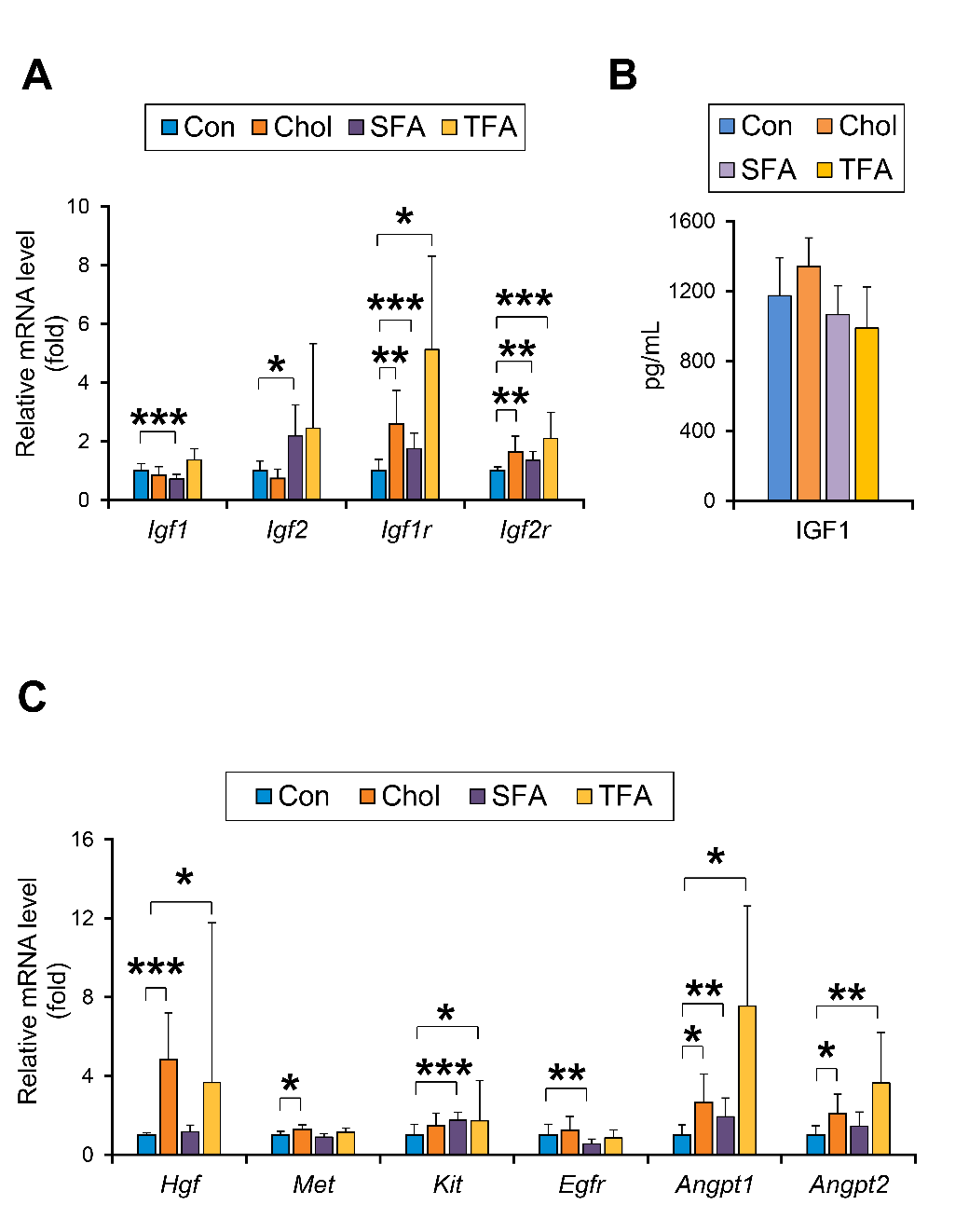 Supplementary Table 1. Primer pairs used for qPCR analysisSupplementary Table 2. Primary antibodies used for immunoblot analysisSupplementary Table 3. Components of the diets used in the study.GeneAccession #Primer sequence (5'-3')18S rRNANR_003278F  5'-CACGGACAGGATTGACAGATTG-3'R  5'-CAGACAAATCGCTCCACCAA-3'Angpt1 NM_009640F  5'-CCTGCAGAAGCAACAACTGG-3'R  5'-TTTCCTCCCTTTAGCAAAACACC-3'Angpt2NM_007426F  5'-TCGCTGGTGAAGAGTCCAAC-3'R  5'-GTCAAACCACCAGCCTCCTG-3'ArntNM_009709F  5'-GGCGACTACAGCTAACCCAG-3'R  5'-CAGCTCCTCCACCTTGAATC-3'Bach1NM_007520  F  5'-TGACAGCGAGTCCTGTTCTG-3'R  5'-TTATCCGTTGGGCATTGAA-3'Bach2NM_001109661F  5'-TATCACAAGATTGCCTCA-3'R  5'-CTTCTCATCCACAGACAT-3'Cd31 NM_008816F  5'-GGAAGTGTCCTCCCTTGAGC-3'R  5'-GAGCCTTCCGTTCTTAGGGTC-3'Cd34NM_133654 F  5'-GTCACCTCTGGAGTTCTGCTG-3'R  5'-AGGGTCTTCACCCAGCCTTT-3'Efnb2NM_010111F  5'-GAGGGACTCTGTGTGGAAGT-3'R  5'-TCCGGGTAGAAATTTGGAGTTCG-3'EgfrNM_207655F  5'-GCCATCTGGGCCAAAGATACC-3'R  5'-GTCTTCGCATGAATAGGCCAAT-3'Fgf1NM_010197F  5'-CCCTGACCGAGAGGTTCAAC-3'R  5'-GTCCCTTGTCCCATCCACG-3'Fgf15NM_008003 F  5'-ATGGCGAGAAAGTGGAACGG-3’R  5'-CTGACACAGACTGGGATTGCT-3’Fgf2NM_008006F  5'-GCGACCCACACGTCAAACTA-3'R  5'-TCCCTTGATAGACACAACTCCTC-3'Fgfr1NM_010206F  5'-TCACAGCCACTCTCTGCACT-3’R  5'-GTGGACCAGGAGAGACTCCA -3’Fgfr2NM_201601F  5'-ACCACACCTACCACCTCGAT-3'R  5'-GACAAACTCCACATCCCCTC-3'Fgfr3NM_008010F  5'-GCCTGCGTGCTAGTGTTCT-3'R  5'-TACCATCCTTAGCCCAGACCG-3'Fgfr4NM_008011F  5'-CAGAGGCCTTTGGTATGGAT-3'R  5'-CAGGTCTGCCAAATCCTTGT-3'FosNM_010234F  5'-TCCTACTACCATTCCCCAGC-3'R  5'-TGGCACTAGAGACGGACAGA-3'HgfNM_001289458F  5'-TGATTCTTTCAGCCCGGCAT-3'R  5'-TGTCCTTCTGCATAGGGGATG-3'Hif1a NM_010431F  5'-CCTGCACTGAATCAAGAGGTGC-3'R  5'-CCATCAGAAGGACTTGCTGGCT-3'Igf1 NM_010512F  5'-AGATCTGCCTCTGTGACTTCTTG-3'R  5’-TAGCCTGTGGGCTTGTTGAAG-3’Igf1rNM_010513 F  5'-GCACCAATGCTTCAGTCCCT-3’R  5'-TTGGAGCAGTAGTTGTGCCG-3’Igf2NM_010514F  5'-GTTCTGTCCCGTCGCACATT-3’R  5'-CCATTGGTACCTGGAAGCCG-3’Igf2rNM_010515F  5'-GTCATCAGCTTTGTGTGCCG-3’R  5'-ACAGTACACTCCGTCGCTTG-3’Jnk1NM_016700F  5'- AGCCGTCTCCTTTAGCACAG-3’R  5'- TGTATCCGAGGCCAAAGTCG-3’Jnk2NM_0169611F  5'- AAGACCAGCCTTCAGCACAG-3’R  5'- TTGAGGCATCGAGACTGCTG-3’JunNM_010591F  5'- CCTTCTACGACGATGCCCTC-3’R  5'- GGTTCAAGGTCATGCTCTGTTT-3’KitNM_021099F  5'-GCATTTAAAGAGCAAATCCAGGC-3’R  5'-GCACCATCACAATGATCCCC-3’Lyve1 NM_053247F  5'-ACTTGCAGCTATGGATGGGTT-3’R  5'-AGGTGTCGGATGAGTTGTGG-3’Met NM_008591F  5'-CCAGCCCCTCTGCTTTCTTT-3’R  5'-GAGTTGATCACATGCCAAGCG-3’PdgfaNM_008808F  5'-TAACACCAGCAGCGTCAAGT-3’R  5'-CTCACCTCACATCTGTCTCCTC-3’PdgfbNM_011057F  5'-GATCTCTCGGAACCTCATCG-3’R  5'-GGCTTCTTTCGCACAATCTC-3’PdgfcNM_019971  F  5'-CCAGTCAGCCAAATGCTCCT-3’R  5'-GGATCTTGCACTCCGTTCTGT-3’PdgfdNM_027924 F  5'-AACCTCAGGAGAGATGAGAGC-3’R  5'-TTGGGTAGCTGTTCGGGAAG-3’PdgfraNM_011058F  5'-ACACGTTTGAGCTGTCAACC-3’R  5'-CCCGACCACACAAGAACAGG-3’PdgfrbNM_008809F  5'-TTCCAGGAGTGATACCAGCTT-3’R  5'-AGGGGGCGTGATGACTAGG-3’PdpnNM_010329F  5'-TCAAAGCATCTGCCTTTGGAA-3’R  5'-ACTGTCTTGGCTTTGCTCCATT-3’Prox1NM_008937 F  5'-GAAGGGCTATCACCCAATCA-3’R  5'-TGAACCACTTGATGAGCTGC-3’Tie1NM_011587F  5'-CCAGTCAGGATCGGGTGAAG-3’R  5'-ATCATGGCCCGGATCACTTG-3’Tie2NM_013690F  5'-GCCGCGGACTGACTACGAGC-3’R  5'-GGAGGAGGGAGTCCGATAGACGC-3’VegfaNM_009505F  5'-GCACATAGAGAGAATGAGCTTCC-3’R  5'-CTCCGCTCTGAACAAGGCT-3’VegfbNM_011697F  5'-GCCAGACAGGGTTGCCATAC-3’R  5'-GGAGTGGGATGGATGATGTCAG-3’VegfcNM_009506F  5'-GAGGTCAAGGCTTTTGAAGGC-3’R  5'-CTGTCCTGGTATTGAGGGTGG-3’VegfdNM_010216F  5'-TGCAAGACGAGACTCCACTG-3’R  5'-GCAGCAGCTCTCCAGACTTT-3’Vegfr1NM_010228 F  5'-TGGCTCTACGACCTTAGACTG-3’R  5'-CAGGTTTGACTTGTCTGAGGTT-3’Vegfr2NM_010612F  5'-TTTGGCAAATACAACCCTTCAGA-3’R  5'-GCAGAAGATACTGTCACCACC-3’Vegfr3NM_008029 F  5'-CTGGCAAATGGTTACTCCATGA-3’R  5'-ACAACCCGTGTGTCTTCACTG-3’VhlNM_009507F  5'-ATCCACAGCTACCGAGGTCATC-3'R  5'-ATCGACATTGAGGGATGGCAC-3'F, forward sequence; R, reverse sequence.Angpt1, angiopoietin 1Angpt2, angiopoietin 2Arnt, aryl hydrocarbon receptor nuclear translocatorBach1, BTB and CNC homology 1Bach2, BTB and CNC homology 2Cd31, platelet endothelial cell adhesion molecule 1Cd34, cd34Efnb2, ephrin B2Egfr, epidermal growth factor receptorFgf1, fibroblast growth factor 1Fgf15, fibroblast growth factor 15 Fgf2, fibroblast growth factor 2Fgfr1, fibroblast growth factor receptor 1Fgfr2, fibroblast growth factor receptor 2Fgfr3, fibroblast growth factor receptor 3Fgfr4, fibroblast growth factor receptor 4Fos, FBJ osteosarcoma oncogeneHgf, hepatocyte growth factorHif1a, hypoxia-inducible factor 1 alphaIgf1, insulin-like growth factor 1Igf1r, insulin-like growth factor 1 receptorIgf2, insulin-like growth factor 2Igf2r, insulin-like growth factor 2 receptorJnk1, mitogen-activated protein kinase 8Jnk2, mitogen-activated protein kinase 9Jun, jun proto-oncogeneKit, c-kitLyve1, lymphatic vessel endothelial hyaluronan receptor 1Met, c-metPdgfa, platelet-derived growth factor aPdgfb, platelet-derived growth factor bPdgfc, platelet-derived growth factor cPdgfd, platelet-derived growth factor dPdgfra, platelet-derived growth factor receptor aPdgfrb, platelet-derived growth factor receptor bPdpn, podoplaninProx1, prospero homeobox 1 Tie1, tyrosine kinase with immunoglobulin-like and EGF-like domains 1Tie2, TEK receptor tyrosine kinaseVegfa, vascular endothelial growth factor aVegfb, vascular endothelial growth factor bVegfc, vascular endothelial growth factor cVegfd, vascular endothelial growth factor dVegfr1, vascular endothelial growth factor receptor 1Vegfr2, vascular endothelial growth factor receptor 2Vegfr3, vascular endothelial growth factor receptor 3Vhl, von Hippel-Lindau tumor suppressorProtein nameAbbreviationManufacturerCatalog #DilutionExtracellular Regulated Protein KinaseERKUpstate cell signaling     (Lake Placid, NY)#06-1821:1000Fibroblast GrowthFactor 2FGF2Santa Cruz Biotechnology                            (Dallas, TX)#sc-744121:500Fibroblast GrowthFactor Receptor 2FGFR2Santa Cruz Biotechnology                            (Dallas, TX)#sc-69301:500Fibroblast GrowthFactor Receptor 3FGFR3Santa Cruz Biotechnology                            (Dallas, TX)#sc-3904231:500Glyceraldehyde-3-Phosphate DehydrogenaseGAPDHAbcam                                                  (Cambridge, MA)#ab94851:2500Hypoxia-InducibleFactor 1 Subunit AlphaHIF1αSanta Cruz Biotechnology                            (Dallas, TX)#sc-107901:500c-Jun N-Terminal KinaseJNKSanta Cruz Biotechnology                            (Dallas, TX)#sc-5711:1000Lymphatic Vessel Endothelial Hyaluronan Receptor 1LYVE1Santa Cruz Biotechnology                            (Dallas, TX)#sc-656471:500Platelet And Endothelial Cell Adhesion Molecule 1CD31Dianova GmbH                           (Hamburg, Germany)#DIA-3101:5000p38 MAPKp38GeneTex, Inc.(Irvine, USA)#1918191:1000Phospho-p38 MAPKp-p38Cell Signaling Technology                        (Danvers, MA)#92111:1000Phospho-Extracellular   Regulated Protein Kinasep-ERKCell Signaling Technology                        (Danvers, MA)#43701:2000Phospho-c-Jun N-Terminal Kinasep-JNKCell Signaling Technology                        (Danvers, MA)#46681:1000Platelet-Derived Growth Factor Receptor AlphaPDGFR-αSanta Cruz Biotechnology                            (Dallas, TX)#sc-3982061:500Platelet-Derived Growth Factor Subunit BPDGF-BSanta Cruz Biotechnology                            (Dallas, TX)#sc-3658051:500TIE2TIE2Santa Cruz Biotechnology                            (Dallas, TX)#sc-2934141:500Vascular Endothelial Growth Factor CVEGF-CSanta Cruz Biotechnology                            (Dallas, TX)#sc-3746281:500Vascular Endothelial Growth Factor Receptor 2VEGFR2Santa Cruz Biotechnology                            (Dallas, TX)#sc-62511:500Control dietSFA-rich dietTFA-rich dietChol-rich dietCasein                   200200200200L-Cystine                  3333Corn starch               397.486332.5397.486380.986α-Corn starch               1321320132Maltodextrin001320Sucrose                   100100100100Cellulose                  50505050t-Butylhydroquinone        0.01400.0140.014Mineral mix                35353535Vitamin mix                10101010Choline bitartrate            2.52.52.52.5Soybean oil                 7001070Primex00600Hydrogenated coconut oil013500Cholesterol00015Sodium cholate0001.5Values indicate g/kg of diet.Values indicate g/kg of diet.Values indicate g/kg of diet.Values indicate g/kg of diet.Values indicate g/kg of diet.